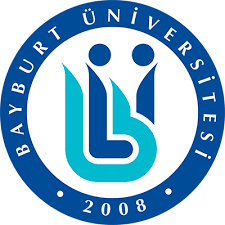 T.C.SAĞLIK BİLİMLERİ FAKÜLTESİ………………………. BÖLÜMÜSTAJ DEFTERİÖĞRENCİNİNADI-SOYADI:NUMARASI:DANIŞMANI:ONAYLAYAN KURUM/İŞYERİ AMİRİNİN (KURUM/İŞYERİ STAJ YÖNETİCİSİ)ONAYLAYAN KURUM/İŞYERİ AMİRİNİN (KURUM/İŞYERİ STAJ YÖNETİCİSİ)ADI-SOYADI: GÖREV/UNVAN: BİRİMİ: TARİH/İMZA/KAŞE: ÖĞRENCİNİNADI SOYADI	  :  FAKÜLTESİ :BÖLÜMÜ                                 :NUMARASI	  :STAJ YAPILAN KURUMUN/İŞYERİNİN:ADI          :ADRESİ   :TELEFON:E-MAİL   :FAX         :
…… / …… / 20…….…… tarihinden …… / …… / 20….……… tarihine kadar bir haftalık çalışma programı…… / …… / 20…….…… tarihinden …… / …… / 20….………tarihine kadar bir haftalık çalışma programı…… / …… / 20…….…… tarihinden …… / …… / 20….………tarihine kadar bir haftalık çalışma programı…… / …… / 20…….…… tarihinden …… / …… / 20….………tarihine kadar bir haftalık çalışma programı…… / …… / 20…….…… tarihinden …… / …… / 20….………tarihine kadar bir haftalık çalışma programı…… / …… / 20…….…… tarihinden …… / …… / 20….………tarihine kadar bir haftalık çalışma programı